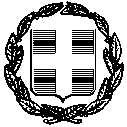 ΥΠΕΥΘΥΝΗ ΔΗΛΩΣΗ(άρθρο 8 Ν.1599/1986)Η ακρίβεια των στοιχείων που υποβάλλονται με αυτή τη δήλωση μπορεί να ελεγχθεί με βάση το αρχείο   άλλων υπηρεσιών (άρθρο 8 παρ. 4 Ν. 1599/1986) Με ατομική μου ευθύνη και γνωρίζοντας τις κυρώσεις(3), που προβλέπονται από της διατάξεις της παρ. 6 του άρθρου 22 του Ν. 1599/1986, δηλώνω ότι:έχω προβεί στην ρύθμιση - διακανονισμό όλων των οφειλών μου που βεβαιώθηκαν από τον ΤΟΕΒ Μπόϊδα-Μαυρής προς την Δ.Ο.Υ. ……………………………… και δηλώνω ότι θα εξοφλήσω αυτές, μέχρι το τελικό ύψος οφειλής των, σύμφωνα με την ρύθμιση που έχω κάνει.Όσον αφορά τα στοιχεία της ρύθμισης των βεβαιωμένων οφειλών μου στην παραπάνω Δ.Ο.Υ. αυτά έχουν όπως στην πίσω σελίδα  (βλ. πίσω σελίδα)→Ημερομηνία:  … / …. / 201…			Ο Δηλ…...……………………..(1) Αναγράφεται από τον ενδιαφερόμενο πολίτη η Αρχή ή η Υπηρεσία του δημόσιου τομέα, που απευθύνεται η αίτηση. (2) Αναγράφεται ολογράφως.(3) Όποιος εν γνώσει του δηλώνει ψευδή γεγονότα ή αρνείται ή αποκρύπτει τα αληθινά με έγγραφη υπεύθυνη δήλωση του άρθρου 8 τιμωρείται με φυλάκιση τουλάχιστον τριών μηνών. Εάν ο υπαίτιος αυτών των πράξεων σκόπευε να προσπορίσει στον εαυτό του ή σε άλλον περιουσιακό όφελος βλάπτοντας τρίτον ή σκόπευε να βλάψει άλλον, τιμωρείται με κάθειρξη μέχρι 10 ετών.(4) Σε περίπτωση ανεπάρκειας χώρου η δήλωση συνεχίζεται στην πίσω όψη της και υπογράφεται από τον δηλούντα ή τη δηλούσα.Ρύθμιση Οφειλής με Αριθμό (Α/Α από το taxisnet):                                              .…………………………………………………………………………………………………………………………………………………………………………………………………………Ημερομηνία:  … / …. / 201…			Ο Δηλ…...……………………..ΠΡΟΣ(1):Ο – Η Όνομα:Επώνυμο:Επώνυμο:Επώνυμο:Όνομα και Επώνυμο Πατέρα: Όνομα και Επώνυμο Πατέρα: Όνομα και Επώνυμο Πατέρα: Όνομα και Επώνυμο Πατέρα: Όνομα και Επώνυμο Μητέρας:Όνομα και Επώνυμο Μητέρας:Όνομα και Επώνυμο Μητέρας:Όνομα και Επώνυμο Μητέρας:Ημερομηνία γέννησης(2): Ημερομηνία γέννησης(2): Ημερομηνία γέννησης(2): Ημερομηνία γέννησης(2): Τόπος Γέννησης:Τόπος Γέννησης:Τόπος Γέννησης:Τόπος Γέννησης:Αριθμός Δελτίου Ταυτότητας:Αριθμός Δελτίου Ταυτότητας:Αριθμός Δελτίου Ταυτότητας:Αριθμός Δελτίου Ταυτότητας:Τηλ:Τηλ:Τόπος Κατοικίας:Τόπος Κατοικίας:Οδός:Αριθ:ΤΚ:Α.Φ.Μ.:Α.Φ.Μ.:Α.Φ.Μ.:Δ.Ο.Υ.:Δ.Ο.Υ.:Αρ. Τηλεομοιοτύπου (Fax):Αρ. Τηλεομοιοτύπου (Fax):Αρ. Τηλεομοιοτύπου (Fax):Δ/νση Ηλεκτρ. Ταχυδρομείου(Εmail):Δ/νση Ηλεκτρ. Ταχυδρομείου(Εmail):Α. Στοιχεία Οφειλέτη & ΟφειλήςΑ. Στοιχεία Οφειλέτη & ΟφειλήςA.Φ.Μ. Οφειλέτη……………………………Ονοματεπώνυμο-Επωνυμία………………….Δ.Ο.Υ. Οφειλής……………………………..Βεβαιωμένο Ποσό Οφειλής για ρύθμιση……Συνολικές Προσαυξήσεις …………………...Τελικό Ποσό για ρύθμιση…………………...Ημερομηνία ισχύος της ρύθμισης…………...Β. Στοιχεία ΡύθμισηςΒ. Στοιχεία ΡύθμισηςΑ/Α Ρύθμισης………………………………..Συνολικός Αριθμός Δόσεων…………………Καταληκτική Ημερομηνία Πληρωμής πρώτης Δόσης……………………………….Καταληκτική Ημερομηνία Πληρωμής τελευταίας Δόσης…………………………..Ποσό Μηνιαίας Δόσης………………………Ταυτότητα Ρυθμισμένης Πληρωμής (TPO)Ταυτότητα Ρυθμισμένης Πληρωμής (TPO)________________________________________________________________